Taşınır Kayıt Yetkilisi                                                    Taşınır Kontrol Yetkilisi					Harcama Yetkilisi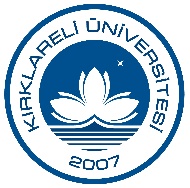 EN SON DÜZENLENEN TAŞINIR İŞLEM FİŞİNİN SIRA NUMARASINI GÖSTERİR TUTANAKDoküman NoSGD.FR.017EN SON DÜZENLENEN TAŞINIR İŞLEM FİŞİNİN SIRA NUMARASINI GÖSTERİR TUTANAKİlk Yayın Tarihi08.12.2023EN SON DÜZENLENEN TAŞINIR İŞLEM FİŞİNİN SIRA NUMARASINI GÖSTERİR TUTANAKRevizyon Tarihi-EN SON DÜZENLENEN TAŞINIR İŞLEM FİŞİNİN SIRA NUMARASINI GÖSTERİR TUTANAKRevizyon No00EN SON DÜZENLENEN TAŞINIR İŞLEM FİŞİNİN SIRA NUMARASINI GÖSTERİR TUTANAKSayfa1/1ADIKODUYIL20**İL Kırklareli39YIL20**HARCAMA BİRİMİYIL20**SAYMANLIKKırklareli Üniversitesi39739YIL20**EN SON DÜZENLENEN TAŞINIR İŞLEM FİŞİ NUMARASIEN SON DÜZENLENEN TAŞINIR İŞLEM FİŞİ NUMARASIEN SON DÜZENLENEN TAŞINIR İŞLEM FİŞİ NUMARASIEN SON DÜZENLENEN TAŞINIR İŞLEM FİŞİ NUMARASI